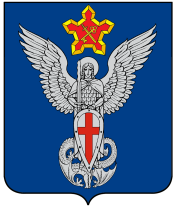 Ерзовская городская ДумаГородищенского муниципального районаВолгоградской области403010, Волгоградская область, Городищенский район, р.п. Ерзовка, ул. Мелиоративная, 2 тел. 8 (84468) 4-79-15РЕШЕНИЕот 20 марта 2014 года                                     № 3/7О рассмотрении Положения  о порядке и условиях проведения конкурса на замещение вакантной должности муниципальной службы  в администрации Ерзовского городского поселения.Рассмотрев обращение главы администрации Ерзовского городского поселения Городищенского муниципального района Волгоградской области об утверждении Положения о порядке и условиях проведения конкурса на замещение вакантной должности муниципальной службы  в администрации Ерзовского городского поселения, руководствуясь Уставом Ерзовского городского поселения Городищенского муниципального района, Ерзовская городская Дума  РЕШИЛА:1. Утвердить Положение о порядке и условиях проведения конкурса на замещение вакантной должности муниципальной службы  в администрации Ерзовского городского поселения,2. Настоящее Решение подлежит официальному обнародованию в установленном порядке.3. Решение вступает в силу с момента его подписания.Председатель Ерзовской городской Думы                                                                                                    Ю.М. Порохня Глава Ерзовского городского поселения                                                                                           А.А. КурнаковПриложение № 1 к Решению Ерзовской городской Думы № 3/7 от 20 марта 2014г.ПОЛОЖЕНИЕО ПОРЯДКЕ ПРОВЕДЕНИЯ КОНКУРСА НА ЗАМЕЩЕНИЕ ВАКАНТНОЙДОЛЖНОСТИ МУНИЦИПАЛЬНОЙ СЛУЖБЫ В АДМИНИСТРАЦИИ ЕРЗОВСКОГО ГОРОДСКОГО ПОСЕЛЕНИЯ1. Настоящим Порядком в соответствии с Федеральным законом от 02.03.2007 N 25-ФЗ "О муниципальной службе в Российской Федерации" определяются порядок и условия проведения конкурса на замещение вакантной должности муниципальной службы (далее - вакантная должность муниципальной службы) в администрации Ерзовского городского поселения. Конкурс на замещение вакантной должности муниципальной службы (далее - конкурс) обеспечивает конституционное право граждан Российской Федерации на равный доступ к муниципальной службе, а также право муниципальных служащих (далее - муниципальные служащие) на должностной рост на конкурсной основе.2. Конкурс на замещение вакантной должности муниципальной службы является одним из способов замещения должности муниципальной службы в администрации Ерзовского городского поселения. При замещении должности муниципальной службы в администрации Ерзовского городского поселения заключению трудового договора может предшествовать конкурс, в ходе которого осуществляется оценка профессионального уровня претендентов на замещение должности муниципальной службы, их соответствия установленным квалификационным требованиям к должности муниципальной службы.2.1. Конкурс не проводится:1. При заключении срочного трудового договора.2. При назначении муниципального служащего на иную должность муниципальной службы в случае: если муниципальный служащий по состоянию здоровья в соответствии с медицинским заключением не может исполнять должностные обязанности по замещаемой должности муниципальной службы, предоставляется соответствующая его квалификации и не противопоказанная по состоянию здоровья иная должность муниципальной службы.3. При назначении на должность муниципальной службы муниципального служащего (гражданина), состоящего в кадровом резерве, сформированном на конкурсной основе.4. При сокращении должностей муниципальной службы трудовые отношения с муниципальным служащим, замещающим сокращаемую должность муниципальной службы, продолжаются в случае:а) предоставления муниципальному служащему с учетом уровня его квалификации, профессионального образования и стажа муниципальной службы или работы (службы) по специальности возможности замещения иной должности муниципальной службы в том же муниципальном органе либо в другом муниципальном органе;б) направления муниципального служащего на профессиональную переподготовку или повышение квалификации.5. При реорганизации муниципального органа или изменении его структуры трудовые отношения с муниципальными служащими, замещающими должности муниципальной службы в этом органе, могут быть прекращены в случае сокращения должностей муниципальной службы.6. При ликвидации муниципального органа трудовые отношения с муниципальным служащим могут быть продолжены в случае:а) предоставления муниципальному служащему с учетом уровня его квалификации, профессионального образования и стажа муниципальной службы или работы (службы) по специальности возможности замещения иной должности муниципальной службы в органе, которому переданы функции ликвидированного муниципального органа, либо в другом муниципальном органе;б) направления муниципального служащего на профессиональную переподготовку или повышение квалификации.2.2. Конкурс может не проводиться: при назначении на должности муниципальной службы, относящиеся к группе младших должностей муниципальной службы, по решению представителя нанимателя.3. Конкурс объявляется по решению, оформленному в виде распоряжения главы администрации Ерзовского городского поселения, при наличии вакантной должности муниципальной службы.4. Право на участие в конкурсе имеют граждане Российской Федерации, достигшие возраста 18 лет, владеющие государственным языком Российской Федерации и соответствующие квалификационным требованиям, установленным в соответствии с Законом "О муниципальной службе в Российской Федерации" для замещения должностей муниципальной службы, при отсутствии обстоятельств, указанных в статье 13 Федерального закона от 02.03.2007 N 25-ФЗ "О муниципальной службе в РФ" в качестве ограничений, связанных с муниципальной службой.Муниципальный служащий вправе на общих основаниях участвовать в конкурсе независимо от того, какую должность он замещает на период проведения конкурса.5. Администрация Ерзовского городского поселения публикует объявление о приеме документов для участия в конкурсе в средствах массовой информации не позднее чем за 20 дней до дня проведения конкурса.В публикуемом объявлении о проведении конкурса указываются: условия его проведения, сведения о дате, времени и месте его проведения, а также проект трудового договора, наименование вакантной должности муниципальной службы, требования, предъявляемые к претенденту на замещение этой должности, место и время приема документов, подлежащих представлению в соответствии с пунктом 6 настоящего Порядка, срок, до истечения которого принимаются указанные документы, а также сведения об источнике подробной информации о конкурсе (телефон, факс).6. Гражданин Российской Федерации, изъявивший желание участвовать в конкурсе, представляет в муниципальный орган:а) личное заявление (Приложение № 2);б) собственноручно заполненную и подписанную анкету;в) копию паспорта или заменяющего его документа (соответствующий документ предъявляется лично по прибытии на конкурс);г) документы, подтверждающие необходимое профессиональное образование, стаж работы и квалификацию:копию трудовой книжки (за исключением случаев, когда служебная (трудовая) деятельность осуществляется впервые) или иные документы, подтверждающие трудовую (служебную) деятельность гражданина;копии документов о профессиональном образовании, а также, по желанию гражданина, о дополнительном профессиональном образовании, о присвоении ученой степени, ученого звания (соответствующие документы предъявляется лично по прибытии на конкурс);д) заключение медицинского учреждения об отсутствии у гражданина заболевания, препятствующего поступлению на муниципальную службу или ее прохождению;е) копию страхового свидетельства обязательного пенсионного страхования;ж) копию свидетельства о постановке физического лица на учет в налоговом органе;з) копию документа воинского учета - для военнообязанных и лиц, подлежащих призыву на военную службу;и) сведения о доходах за год, предшествующий году поступления на муниципальную службу, об имуществе и обязательствах имущественного характера.7. Гражданин, изъявивший желание участвовать в конкурсе, направляет заявление на имя главы администрации Ерзовского городского поселения с приложением документов, определенных в пункте 6 Порядка.8. Для проведения конкурса правовым актом главы администрации Ерзовского городского поселения образуется конкурсная комиссия, действующая на постоянной основе.Состав конкурсной комиссии формируется таким образом, чтобы была исключена возможность возникновения конфликтов интересов, которые могли бы повлиять на принимаемые конкурсной комиссией решения, и должен составлять не менее 3 человек.9. Конкурсная комиссия состоит из председателя, секретаря и членов комиссии.10. Конкурс заключается в оценке профессионального уровня кандидатов на замещение вакантной должности муниципальной службы, их соответствия квалификационным требованиям к этой должности.При проведении конкурса конкурсная комиссия оценивает кандидатов на основании представленных ими документов об образовании, прохождении муниципальной, гражданской или иной государственной службы, осуществлении другой трудовой деятельности, а также на основе конкурсных процедур с использованием не противоречащих федеральным законам и другим нормативным правовым актам Российской Федерации методов оценки профессиональных и личностных качеств кандидатов, включая индивидуальное собеседование, тестирование по вопросам, связанным с выполнением должностных обязанностей по вакантной должности муниципальной службы, на замещение которой претендуют кандидаты.При оценке профессиональных и личностных качеств кандидатов конкурсная комиссия исходит из соответствующих квалификационных требований к вакантной должности муниципальной службы и других положений должностного регламента по этой должности, а также иных положений, установленных законодательством Российской Федерации о муниципальной службе. Тестирование кандидатов на конкретную вакантную должность муниципальной службы проводится по единому перечню теоретических вопросов. Тест составляется на базе квалификационных требований к кандидатам на замещение вакантных должностей муниципальной службы и других положений должностной инструкции по этой должности, установленных в администрации Ерзовского городского поселения. Кандидатам на вакантную должность муниципальной службы предоставляется одно и то же время для подготовки письменного ответа. Оценка теста проводится по количеству правильных ответов.11. Решения конкурсной комиссии по результатам проведения конкурса принимаются открытым голосованием простым большинством голосов ее членов, присутствующих на заседании.12. Решение о рекомендации кандидатуры для заключения договора работодателем либо отклонении кандидатуры конкурсной комиссии принимается в отсутствие кандидата и является основанием для назначения его на вакантную должность муниципальной службы либо отказа в таком назначении.13. Результаты голосования конкурсной комиссии оформляются решением, которое подписывается председателем, секретарем и членами комиссии, принявшими участие в заседании (Приложение № 1).14. Кандидатам, участвовавшим в конкурсе, сообщается о результатах конкурса в письменной форме в течение семи дней со дня его завершения.15. Документы кандидатов, участвовавших в конкурсе, могут быть им возвращены по письменному заявлению.16. Кандидат вправе обжаловать решение конкурсной комиссии в соответствии с законодательством Российской Федерации.17. Ответственным за делопроизводство конкурсной комиссии является секретарь комиссии. Секретарь комиссии готовит необходимый информационный материал о работе комиссии для его публикации в средствах массовой информации.В ходе заседания комиссии ведется протокол, в котором фиксируются результаты конкурса, результаты тестирования, содержание вопросов к претенденту и его ответы на них, выступления членов комиссии, формулировка решений, предъявляемых к голосованию, и результаты голосования. Протокол заседания конкурсной комиссии и решение по отобранной кандидатуре представляются работодателю не позднее пяти дней со дня заседания комиссии.Приложение № 1к Порядку проведения конкурсана замещение вакантнойдолжности муниципальной службыв администрации Ерзовскогогородского поселенияОбразец                                  РЕШЕНИЕ         конкурсной комиссии администрации Ерзовского городского поселения                      "__" ____________ 20__ г.   р.п.ЕрзовкаПрисутствовало на заседании __________________________ из __________ членовконкурсной комиссии.1. Проведен конкурс на замещение вакантной должности ______________________Результаты голосования:_____________________________________________ "за" ______, "против" ______.(фамилия, имя, отчество кандидата)_____________________________________________ "за" ______, "против" ______.(фамилия, имя, отчество кандидата)_____________________________________________ "за" ______, "против" ______.(фамилия, имя, отчество кандидата)По результатам голосования ________________________________________________(фамилия,  имя,  отчество  кандидата)  получил(а)  наибольшее число голосовчленов конкурсной комиссии и признается победителем конкурса.Председательконкурсной комиссии _______________________________________________________(подпись) (фамилия, инициалы)Члены конкурснойкомиссии __________________________________________________________________(подпись) (фамилия, инициалы)(подпись) (фамилия, инициалы)Секретарьконкурсной комиссии _______________________________________________________(подпись) (фамилия, инициалы)Приложение № 2к Порядку проведения конкурсана замещение вакантнойдолжности муниципальной службыв администрации Ерзовскогогородского поселенияОбразец                                             Главе администрации Ерзовского                                                        городского поселения                                        ___________________________________                                              (фамилия, имя, отчество)                                        проживающего(ей) __________________                                        ___________________________________                                 ЗаявлениеПрошу   допустить   меня  к  участию  в  конкурсе  на  замещение  вакантноймуниципальной должности муниципальной службы___________________________________________________________________________                         (наименование должности)___________________________________________________________________________             Приложение (перечисляются прилагаемые документы).    __________ _______________ _______________________________________      (дата)      (подпись)             (расшифровка подписи)Примечание. Заявление оформляется в рукописном виде.